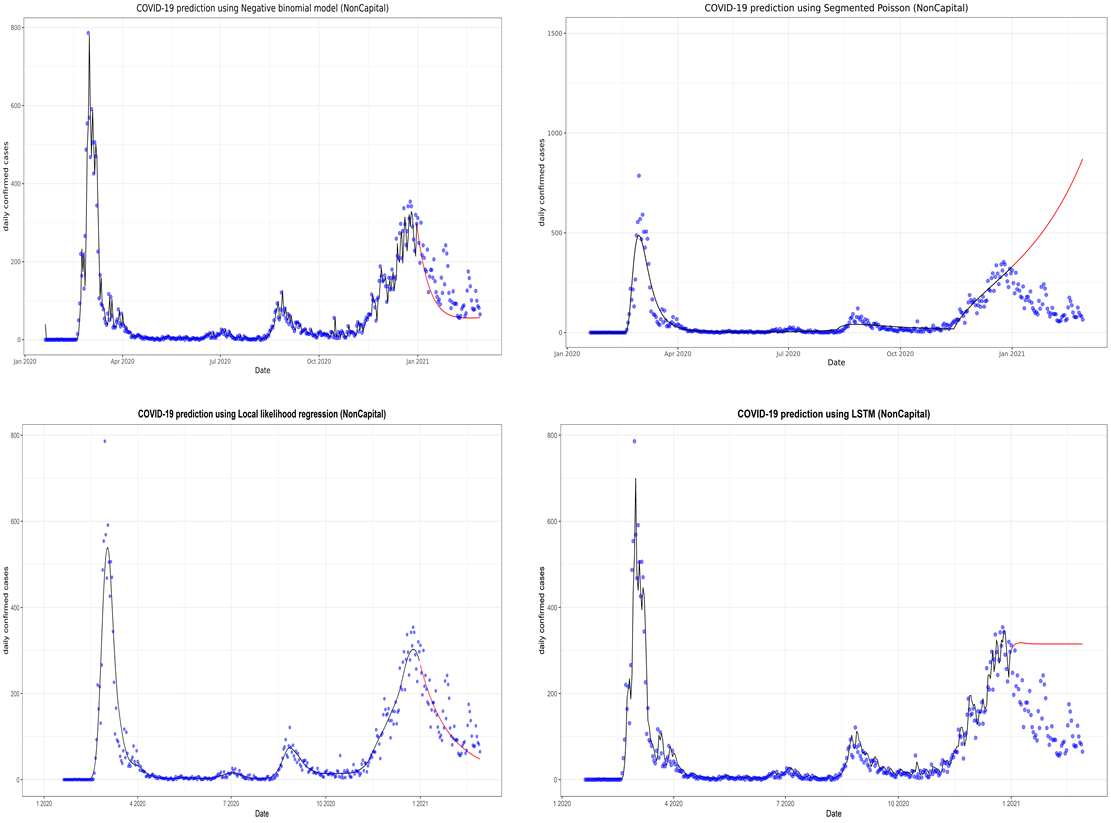 Supplementary Fig. 3. Prediction of the coronavirus disease 2019 (COVID-19) situation for the non-capital region with the first data subset. LSTM, long short-term memory.